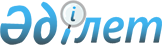 О внесении изменений и дополнения в постановление Правления Агентства Республики Казахстан по регулированию и надзору финансового рынка и финансовых организаций от 21 августа 2004 года № 259 "Об утверждении Правил определения стоимости активов инвестиционного фонда, чистых активов инвестиционного фонда, расчетной стоимости пая паевого инвестиционного фонда и цены выкупа акции акционерного инвестиционного фонда"Постановление Правления Национального Банка Республики Казахстан от 11 ноября 2019 года № 180. Зарегистрировано в Министерстве юстиции Республики Казахстан 21 ноября 2019 года № 19633
      В целях совершенствования нормативных правовых актов Республики Казахстан Правление Национального Банка Республики Казахстан ПОСТАНОВЛЯЕТ:
      1. Внести в постановление Правления Агентства Республики Казахстан по регулированию и надзору финансового рынка и финансовых организаций от 21 августа 2004 года № 259 "Об утверждении Правил определения стоимости активов инвестиционного фонда, чистых активов инвестиционного фонда, расчетной стоимости пая паевого инвестиционного фонда и цены выкупа акции акционерного инвестиционного фонда" (зарегистрировано в Реестре государственной регистрации нормативных правовых актов под № 3124) следующие изменения и дополнение:
      заголовок изложить в следующей редакции:
      "Об установлении Правил, условий и методики определения стоимости активов инвестиционного фонда, чистых активов инвестиционного фонда, расчетной стоимости пая паевого инвестиционного фонда и цены выкупа акции акционерного инвестиционного фонда";
      преамбулу изложить в следующей редакции:
      "В соответствии с пунктом 1 статьи 38 Закона Республики Казахстан от 7 июля 2004 года "Об инвестиционных и венчурных фондах" Правление Агентства Республики Казахстан по регулированию и надзору финансового рынка и финансовых организаций (далее – Агентство) ПОСТАНОВЛЯЕТ:";
      пункт 1 изложить в следующей редакции:
      "1. Установить Правила, условия и методику определения стоимости активов инвестиционного фонда, чистых активов инвестиционного фонда, расчетной стоимости пая паевого инвестиционного фонда и цены выкупа акции акционерного инвестиционного фонда согласно приложению к настоящему постановлению.";
      в Правилах определения стоимости активов инвестиционного фонда, чистых активов инвестиционного фонда, расчетной стоимости пая паевого инвестиционного фонда и цены выкупа акции акционерного инвестиционного фонда, утвержденных указанным постановлением:
      текст в правом верхнем углу изложить в следующей редакции:
      заголовок изложить в следующей редакции:
      "Правила, условия и методика определения стоимости активов инвестиционного фонда, чистых активов инвестиционного фонда, расчетной стоимости пая паевого инвестиционного фонда и цены выкупа акции акционерного инвестиционного фонда";
      преамбулу изложить в следующей редакции:
      "Настоящие Правила, условия и методика определения стоимости активов инвестиционного фонда, чистых активов инвестиционного фонда, расчетной стоимости пая паевого инвестиционного фонда и цены выкупа акции акционерного инвестиционного фонда (далее – Правила) разработаны в соответствии с Законами Республики Казахстан от 7 июля 2004 года "Об инвестиционных и венчурных фондах" и от 28 февраля 2007 года "О бухгалтерском учете и финансовой отчетности" и определяют условия, методику и порядок определения стоимости активов инвестиционного фонда, чистых активов инвестиционного фонда, расчетной стоимости пая паевого инвестиционного фонда и цены выкупа акции акционерного инвестиционного фонда.";
      подпункт 4) пункта 3 изложить в следующей редакции:
      "4) эмитенты ценных бумаг (идентификационные номера ценных бумаг), банки, с которыми заключены договоры вклада, лица, выпустившие финансовые инструменты, приобретенные инвестиционным фондом;";
      подпункт 3) пункта 4 изложить в следующей редакции:
      "3) по состоянию на конец последнего дня каждого месяца для интервального и закрытого паевого инвестиционного фонда;";
      пункт 7 изложить в следующей редакции:
      "7. Финансовый инструмент, составляющий активы инвестиционного фонда и входящий в список фондовой биржи, оценивается по рыночной стоимости в соответствии с методикой оценки ценных бумаг фондовой биржи, в список которой он входит либо по данным информационно-аналитических систем Bloomberg или Reuters.
      Финансовые инструменты, выпущенные в соответствии с законодательством иных, помимо Республики Казахстан, государств, оцениваются на конец рабочего дня по цене закрытия торгового дня, за который производится оценка, по данным информационно-аналитических систем Bloomberg или Reuters.
      Неликвидные долговые ценные бумаги организаций-резидентов Республики Казахстан, критерии определения которых установлены методикой оценки ценных бумаг фондовой биржи, учитываются по справедливой стоимости, опубликованной на официальном интернет-ресурсе фондовой биржи.
      Справедливая стоимость долговых ценных бумаг, оценка которых не предусмотрена методикой оценки ценных бумаг фондовой биржи и Правилами, определяется посредством учета по амортизированной стоимости еженедельно на конец первого рабочего дня текущей недели.";
      пункт 7-2 изложить в следующей редакции:
      "7-2. Управляющая компания ежемесячно проводит тесты на обесценение финансовых инструментов, составляющих активы инвестиционного фонда, и формирует размер необходимого обесценения или осуществляет отрицательную корректировку стоимости, связанные с обесценением (уменьшением стоимости) данных активов при потере стоимости вследствие неисполнения или ненадлежащего исполнения эмитентом обязательств по финансовым инструментам.
      Тестам на обесценение подлежат все финансовые инструменты, составляющие активы инвестиционного фонда.
      По финансовым инструментам, составляющим активы, которые отнесены в категорию "финансовые активы, оцениваемые по справедливой стоимости через прибыль или убыток", и не входят в список ценных бумаг первого класса ликвидности, определенный в соответствии с Методикой определения показателей ликвидности ценных бумаг фондовой биржи, уменьшение стоимости осуществляется в случаях объявления эмитентом дефолта по своим обязательствам, либо делистинга ценных бумаг эмитента, и (или) банкротства эмитента, и (или) факта неисполнения эмитентом обязательств по иным финансовым инструментам.
      Обесценение или уменьшение стоимости финансовых инструментов осуществляется согласно методике обесценения (далее – Методика).";
      подпункт 4) пункта 7-3 изложить в следующей редакции:
      "4) показатель ликвидности, определяемый фондовой биржей;";
      часть третью пункта 7-5 изложить в следующей редакции:
      "Исключение финансового инструмента из списка первого класса ликвидности не является основанием для обесценения в случае отсутствия других факторов, свидетельствующих об ухудшении качества финансового инструмента, а также финансового положения его эмитента. Снижение справедливой стоимости финансового инструмента ниже фактических затрат или амортизируемой стоимости является подтверждением обесценения. Все вышеперечисленные события рассматриваются в совокупности с другими доступными данными.";
      пункт 7-6 изложить в следующей редакции:
      "7-6. Стоимость неликвидных акций определяется по балансовой стоимости. При этом акция признается неликвидной, если на дату переоценки активов инвестиционного фонда, данная ценная бумага не входила в список ценных бумаг первого класса ликвидности, определенный в соответствии с Методикой определения показателей ликвидности ценных бумаг фондовой биржи.
      Для целей Правил под балансовой стоимостью простых акций и балансовой стоимостью привилегированных акций понимается стоимость простых акций и стоимость привилегированных акций, соответственно, определяемые на основании финансовой отчетности эмитента, публикуемой в соответствии с требованиями статьи 79 Закона Республики Казахстан от 13 мая 2003 года "Об акционерных обществах".
      Паи, которые были исключены из списка фондовой биржи по причинам, не связанным с ухудшением финансового состояния эмитента, оцениваются по стоимости чистых активов.";
      дополнить пунктом 10-1 следующего содержания:
      "10-1. Операции РЕПО и обратное РЕПО, размещенные вклады, займы, полученные и выданные инвестиционным фондом, оцениваются по амортизированной стоимости.
      Процентные доходы и расходы по финансовым инструментам, предусмотренным настоящим пунктом, рассчитываются с использованием метода эффективной процентной ставки.";
      пункт 13 изложить в следующей редакции:
      "13. Расчетная стоимость пая паевого инвестиционного фонда определяется на дату определения стоимости чистых активов такого фонда путем деления данной стоимости на количество паев, находящихся в обращении на ту же дату, согласно данным центрального депозитария, осуществляющего ведение системы реестров держателей паев паевого инвестиционного фонда.";
      в Критериях признания обесценения или уменьшения стоимости ценных бумаг согласно приложению 1:
      текст в правом верхнем углу изложить в следующей редакции:
      строки, порядковые номера 4, 4.1 и 4.2 изложить в следующей редакции:
      "
      в Размере необходимого обесценения или уменьшения стоимости ценных бумаг согласно приложению 2:
      текст в правом верхнем углу изложить в следующей редакции:
      2. Департаменту рынка ценных бумаг в установленном законодательством Республики Казахстан порядке обеспечить:
      1) совместно с Юридическим департаментом государственную регистрацию настоящего постановления в Министерстве юстиции Республики Казахстан;
      2) размещение настоящего постановления на официальном интернет-ресурсе Национального Банка Республики Казахстан после его официального опубликования;
      3) в течение десяти рабочих дней после государственной регистрации настоящего постановления представление в Юридический департамент сведений об исполнении мероприятий, предусмотренных подпунктом 2) настоящего пункта и пунктом 3 настоящего постановления.
      3. Департаменту внешних коммуникаций - пресс-службе Национального Банка обеспечить в течение десяти календарных дней после государственной регистрации настоящего постановления направление его копии на официальное опубликование в периодические печатные издания.
      4. Контроль за исполнением настоящего постановления возложить на заместителя Председателя Национального Банка Республики Казахстан Биртанова Е.А.
      5. Настоящее постановление вводится в действие по истечении десяти календарных дней после дня его первого официального опубликования.
					© 2012. РГП на ПХВ «Институт законодательства и правовой информации Республики Казахстан» Министерства юстиции Республики Казахстан
				"Приложение к постановлению
Правления Агентства
Республики Казахстан по
регулированию и надзору
финансового рынка и
финансовых организаций
от 21 августа 2004 года № 259";"Приложение 1 к Правилам,
условиям и методике
определения стоимости активов
инвестиционного фонда,
чистых активов инвестиционного
фонда, расчетной стоимости пая
паевого инвестиционного фонда
и цены выкупа акции акционерного
инвестиционного фонда";
4
Наличие показателя ликвидности:
4.1
Первый класс ликвидности
+0
4.2
Отсутствие первого класса ликвидности
+1";"Приложение 2 к Правилам,
условиям и методике
определения стоимости активов
инвестиционного фонда, чистых
активов инвестиционного фонда,
расчетной стоимости пая
паевого инвестиционного фонда
и цены выкупа акции акционерного
инвестиционного фонда".
      Председатель
Национального Банка 

Е. Досаев
